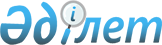 Қазақстан Республикасы Үкіметінің 2001 жылғы 16 тамыздағы N 1074 және 2003 жылғы 6 тамыздағы N 785 қаулыларына өзгерістер енгізу туралыҚазақстан Республикасы Үкіметінің 2007 жылғы 19 желтоқсандағы N 1241 Қаулысы.
      "Әкімшілік рәсімдер туралы" Қазақстан Республикасының 2000 жылғы 27 қарашадағы  Заңына сәйкес Қазақстан Республикасының Үкіметі  ҚАУЛЫ ЕТЕДІ : 
      1. Қазақстан Республикасы Үкіметінің кейбір шешімдеріне мынадай өзгерістер енгізілсін: 
      1) күші жойылды - ҚР Үкіметінің 02.06.2022 № 357 қаулысымен.


      2) "Қазақстан Республикасы Қорғаныс министрлігінің кейбір мәселелері" туралы Қазақстан Республикасы Үкіметінің 2003 жылғы 6 тамыздағы N 785  қаулысында (Қазақстан Республикасының ПҮАЖ-ы, 2003 ж., N 31, 317-құжат): 
      3-тармақтың 1) тармақшасы алынып тасталсын.
      Ескерту. 1-тармаққа өзгеріс енгізілді - ҚР Үкіметінің 02.06.2022 № 357 қаулысымен.


      2. Осы қаулы қол қойылған күнінен бастап отыз күнтізбелік күн өткен соң қолданысқа енгізілетін 2) тармақшасын қоспағанда, осы қаулы қол қойылған күнінен бастап қолданысқа енгізіледі. 
      Ескерту. Күші жойылды - ҚР Үкіметінің 02.06.2022 № 357 қаулысымен.
					© 2012. Қазақстан Республикасы Әділет министрлігінің «Қазақстан Республикасының Заңнама және құқықтық ақпарат институты» ШЖҚ РМК
				
Қазақстан РеспубликасыныңПремьер-МинистріҚазақстан Республикасы
Үкіметінің
2007 жылғы 19 желтоқсандағы
N 1241 қаулысына
қосымша